DELETE THIS PAGE 1 OF INSTRUCTION AFTER COMPLETING YOUR SYLLABUSHow to Use This Template to 
Update Your Previous SyllabusRead Me FirstThis template meets the CSUSM Syllabus Guidelines as recommended by the Academic Senate. Items that are optional are designated as such within the template. Information in parentheses are items that you need to insert or replace. There are two simple methods to create your new accessible syllabus with this template.Direct Input MethodSave this template on your desktop.Highlight the text that you want to change and type directly over it. Text in the template will be replaced. Copy and Paste MethodYou can transfer text from your previous syllabus to this template with the Copy and Paste functions in Word.Save this template on your desktop.Open both your previous syllabus and this template in Word.In your previous syllabus, copy the text that you want to transfer.In the template, highlight the corresponding text that you want to replace.Paste your copied text over the highlighted text in the new template.A Paste function icon will appear next to the copied text. 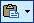 Click on the downward arrow in this icon and choose the “Match Destination Formatting” option in the pop down list. 
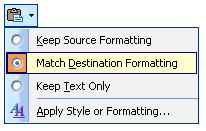 The Style and Formatting of the pasted text will confirm to the template’s. If you have questions about using this template, please contact Academic Technology Services at ids@csusm.edu. California State University San Marcos
School/Department
Course Number, Course Name (as it appears in the catalog), SemesterCourse Description (Insert course description from the catalog and/or departmental description here.)Course Learning Objectives(Insert course learning objectives that communicate what students can expect to learn.)Required Texts/Readings Textbook(Insert the complete textbook citation here. Include ISBN and where students can buy the text.)Other Readings(Insert the list of any additional readings here.)Other equipment / material requirements (optional)(Include as necessary e.g., if students need a VHS tape for recording, obtain specific software to do homework, etc. here.)Course requirements (number of exams, assignments, etc)Include any special requirements such as attendance at outside events or Service Learning activities.Grading StandardsInclude any schemes for indicating relative weight of assignments, and attendance policies.Policy on late work and/or missed examsReplace this text with the policy on late work and/or missed examsGeneral Education courseIf this is a general education course, include a statement on how the writing requirement is satisfied in the courseScheduleGive sufficient detail so that students understand what percentage of the course is spent on various topics.Academic HonestyStudents will be expected to adhere to standards of academic honesty and integrity, as outlined in the Student Academic Honesty Policy. All assignments must be original work, clear and error-free. All ideas/material that are borrowed from other sources must have appropriate references to the original sources. Any quoted material should give credit to the source and be punctuated accordingly.Academic Honesty and Integrity: Students are responsible for honest completion and representation of their work. Your course catalog details the ethical standards and penalties for infractions. There will be zero tolerance for infractions. If you believe there has been an infraction by someone in the class, please bring it to the instructor’s attention. The instructor reserves the right to discipline any student for academic dishonesty, in accordance with the general rules and regulations of the university. Disciplinary action may include the lowering of grades and/or the assignment of a failing grade for an exam, assignment, or the class as a whole.http://lynx.csusm.edu/policies/procedure_online.asp?ID=187ADA Statement Example:  Students with disabilities who require reasonable accommodations must be approved for services by providing appropriate and recent documentation to the Office of Disabled Student Services (DSS).  This office is located in Craven Hall 5205, and can be contacted by phone at (760) 750-4905, or TTY (760) 750-4909.  Students authorized by DSS to receive reasonable accommodations should meet with me during my office hours in order to ensure confidentiality.Course ScheduleInstructor(s):(Your name)Office Location:(Building and room number)Telephone:(area code) (telephone number)Email:(Your email address)Office Hours:(Days and time)Meeting times:(Days and time)Classroom:(Building and room number)Prerequisites and/or co-requisites:(If none, delete this row)WeekDateTopics, Readings, Assignments, Deadlines12345678910111213141516Final ExamVenue and Time 